张家港市 “守合同重信用”企业申 报 表（      年度）申报企业名称                                       申 报 日 期           　年    　月    　日    企业所在地 张家港市         镇（区）注 意 事 项一、本申报表由企业自行填报，所填报的信息数据为公示年度内的信息数据。二、《张家港市“守合同重信用”企业申报表》按要求由企业法定代表人（负责人）签字、加盖企业公章。另提供营业执照复印件。    三、《张家港市“守合同重信用”企业申报表》必须使用黑色水笔填报（或打印），不得使用圆珠笔、红色及纯蓝墨水和复印纸书写，填写内容不得随意涂改，如有涂改，必须在涂改处盖单位公章确认。    四、本表填写一式两份。网上下载请用A4纸双面打印。五、张家港市市场监督管理局咨询联系方式：电话：58681376 58682042   六、关注张家港市市场监督管理局微信号：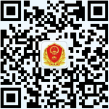 承  诺  书一、本企业自愿申报张家港市“守合同重信用”企业公示。二、本企业保证所提供的信息、数据、资料真实有效，复印件与原件内容一致，并对此承担相应责任。三、本企业在公示年度内无严重违法失信行为。四、本企业知悉并愿遵守张家港市守合同重信用企业公示相关规定。法定代表人（负责人）签字：（企 业 公 章）年   月   日授权委托书及代理人证明兹委托                  （代理人姓名）向市场监督管理机关办理张家港市“守合同重信用”企业公示申报手续。委托有效期限：自       年    月     日至       年      月     日委托权限：（请在以下选项□划“√”）1．同意□不同意□修改文件材料的文字错误。2．同意□不同意□修改有关表格的填写错误。委托人加盖公章（企业）：年      月      日代理人签字：             代理人联系电话：                      （代理人身份证复印件正反面粘贴处）一、企业基本信息二、企业合同信用管理三、企业社会责任和信用企  业  名  称企  业  名  称统一社会信用代码统一社会信用代码成立日期成立日期成立日期企    业注册类型内资企业内资企业□有限责任公司  □股份有限公司（□已上市  □未上市）□非公司企业法人    □个人独资企业    □合伙企业□农民专业合作社    □农民专业合作联社□有限责任公司  □股份有限公司（□已上市  □未上市）□非公司企业法人    □个人独资企业    □合伙企业□农民专业合作社    □农民专业合作联社□有限责任公司  □股份有限公司（□已上市  □未上市）□非公司企业法人    □个人独资企业    □合伙企业□农民专业合作社    □农民专业合作联社□有限责任公司  □股份有限公司（□已上市  □未上市）□非公司企业法人    □个人独资企业    □合伙企业□农民专业合作社    □农民专业合作联社□有限责任公司  □股份有限公司（□已上市  □未上市）□非公司企业法人    □个人独资企业    □合伙企业□农民专业合作社    □农民专业合作联社□有限责任公司  □股份有限公司（□已上市  □未上市）□非公司企业法人    □个人独资企业    □合伙企业□农民专业合作社    □农民专业合作联社□有限责任公司  □股份有限公司（□已上市  □未上市）□非公司企业法人    □个人独资企业    □合伙企业□农民专业合作社    □农民专业合作联社□有限责任公司  □股份有限公司（□已上市  □未上市）□非公司企业法人    □个人独资企业    □合伙企业□农民专业合作社    □农民专业合作联社企    业注册类型外商投资企业外商投资企业□中外合作企业    □中外合资企业    □外商独资企业□中外合作企业    □中外合资企业    □外商独资企业□中外合作企业    □中外合资企业    □外商独资企业□中外合作企业    □中外合资企业    □外商独资企业□中外合作企业    □中外合资企业    □外商独资企业□中外合作企业    □中外合资企业    □外商独资企业□中外合作企业    □中外合资企业    □外商独资企业□中外合作企业    □中外合资企业    □外商独资企业企业住所注册资本实缴资本实缴资本实缴资本法定代表人（负责人）固定电话固定电话固定电话企业联系人姓    名姓    名姓    名职    务职    务职    务企业联系人传    真传    真传    真电子邮箱电子邮箱电子邮箱企业联系人移动电话移动电话移动电话固定电话固定电话固定电话合同信用管理机构合同信用管理机构□法务部　    □合同管理部 　　 □信控部　　     □销售部    □财务部  　　□办公室    　　　□其他： 　　    □无□法务部　    □合同管理部 　　 □信控部　　     □销售部    □财务部  　　□办公室    　　　□其他： 　　    □无□法务部　    □合同管理部 　　 □信控部　　     □销售部    □财务部  　　□办公室    　　　□其他： 　　    □无□法务部　    □合同管理部 　　 □信控部　　     □销售部    □财务部  　　□办公室    　　　□其他： 　　    □无□法务部　    □合同管理部 　　 □信控部　　     □销售部    □财务部  　　□办公室    　　　□其他： 　　    □无□法务部　    □合同管理部 　　 □信控部　　     □销售部    □财务部  　　□办公室    　　　□其他： 　　    □无□法务部　    □合同管理部 　　 □信控部　　     □销售部    □财务部  　　□办公室    　　　□其他： 　　    □无合同信用管理部门负责人合同信用管理部门负责人姓 名职务职务联系方式合同信用管理部门负责人合同信用管理部门负责人学 历□研究生  □本科 □大专 □中专（高中） □非上述学历   □研究生  □本科 □大专 □中专（高中） □非上述学历   □研究生  □本科 □大专 □中专（高中） □非上述学历   □研究生  □本科 □大专 □中专（高中） □非上述学历   □研究生  □本科 □大专 □中专（高中） □非上述学历   □研究生  □本科 □大专 □中专（高中） □非上述学历   合同信用管理部门负责人合同信用管理部门负责人职 称□高级职称    　□中级职称   　 □初级职称  　　□无□高级职称    　□中级职称   　 □初级职称  　　□无□高级职称    　□中级职称   　 □初级职称  　　□无□高级职称    　□中级职称   　 □初级职称  　　□无□高级职称    　□中级职称   　 □初级职称  　　□无□高级职称    　□中级职称   　 □初级职称  　　□无合同信用管理部门负责人合同信用管理部门负责人资 格□法律顾问  □律师  □信用管理师  □注册会计师  □其他    □法律顾问  □律师  □信用管理师  □注册会计师  □其他    □法律顾问  □律师  □信用管理师  □注册会计师  □其他    □法律顾问  □律师  □信用管理师  □注册会计师  □其他    □法律顾问  □律师  □信用管理师  □注册会计师  □其他    □法律顾问  □律师  □信用管理师  □注册会计师  □其他    合同信用管理制度合同信用管理制度企业已建立的合同信用管理制度：□明确合同信用管理部门相关岗位责任    □委托授权管理制度□合同签订评审制度　　      □合同印章和合同文本管理制度 □客户风险评价、授信及应急处理制度 □合同签订、履行、变更和解除管理制度 □应收账款与商账管理制度               □应付账款管理制度 □客户信用档案管理制度企业已建立的合同信用管理制度：□明确合同信用管理部门相关岗位责任    □委托授权管理制度□合同签订评审制度　　      □合同印章和合同文本管理制度 □客户风险评价、授信及应急处理制度 □合同签订、履行、变更和解除管理制度 □应收账款与商账管理制度               □应付账款管理制度 □客户信用档案管理制度企业已建立的合同信用管理制度：□明确合同信用管理部门相关岗位责任    □委托授权管理制度□合同签订评审制度　　      □合同印章和合同文本管理制度 □客户风险评价、授信及应急处理制度 □合同签订、履行、变更和解除管理制度 □应收账款与商账管理制度               □应付账款管理制度 □客户信用档案管理制度企业已建立的合同信用管理制度：□明确合同信用管理部门相关岗位责任    □委托授权管理制度□合同签订评审制度　　      □合同印章和合同文本管理制度 □客户风险评价、授信及应急处理制度 □合同签订、履行、变更和解除管理制度 □应收账款与商账管理制度               □应付账款管理制度 □客户信用档案管理制度企业已建立的合同信用管理制度：□明确合同信用管理部门相关岗位责任    □委托授权管理制度□合同签订评审制度　　      □合同印章和合同文本管理制度 □客户风险评价、授信及应急处理制度 □合同签订、履行、变更和解除管理制度 □应收账款与商账管理制度               □应付账款管理制度 □客户信用档案管理制度企业已建立的合同信用管理制度：□明确合同信用管理部门相关岗位责任    □委托授权管理制度□合同签订评审制度　　      □合同印章和合同文本管理制度 □客户风险评价、授信及应急处理制度 □合同签订、履行、变更和解除管理制度 □应收账款与商账管理制度               □应付账款管理制度 □客户信用档案管理制度企业已建立的合同信用管理制度：□明确合同信用管理部门相关岗位责任    □委托授权管理制度□合同签订评审制度　　      □合同印章和合同文本管理制度 □客户风险评价、授信及应急处理制度 □合同签订、履行、变更和解除管理制度 □应收账款与商账管理制度               □应付账款管理制度 □客户信用档案管理制度合同信用管理人员数合同信用管理人员数专职人数专职人数专职人数                           人                           人                           人                           人合同信用管理人员数合同信用管理人员数兼职人数兼职人数兼职人数人人人人合同签订授权委托管理□ 均经书面授权委托      □ 部分书面授权委托              □ 部分口头授权委托      □ 无书面授权委托   □ 全部口头授权委托      □ 有未授权委托情况□ 均经书面授权委托      □ 部分书面授权委托              □ 部分口头授权委托      □ 无书面授权委托   □ 全部口头授权委托      □ 有未授权委托情况□ 均经书面授权委托      □ 部分书面授权委托              □ 部分口头授权委托      □ 无书面授权委托   □ 全部口头授权委托      □ 有未授权委托情况□ 均经书面授权委托      □ 部分书面授权委托              □ 部分口头授权委托      □ 无书面授权委托   □ 全部口头授权委托      □ 有未授权委托情况□ 均经书面授权委托      □ 部分书面授权委托              □ 部分口头授权委托      □ 无书面授权委托   □ 全部口头授权委托      □ 有未授权委托情况□ 均经书面授权委托      □ 部分书面授权委托              □ 部分口头授权委托      □ 无书面授权委托   □ 全部口头授权委托      □ 有未授权委托情况□ 均经书面授权委托      □ 部分书面授权委托              □ 部分口头授权委托      □ 无书面授权委托   □ 全部口头授权委托      □ 有未授权委托情况□ 均经书面授权委托      □ 部分书面授权委托              □ 部分口头授权委托      □ 无书面授权委托   □ 全部口头授权委托      □ 有未授权委托情况在公示年度内有无市级以上荣誉表彰：（如“有”请详细填定并附原件证书复印件，无则填写“无”)在公示年度内有无违法记录：（如有详细填写，无则填写“无”）（以 下 由 相 关 部 门 填 写）（以 下 由 相 关 部 门 填 写）分局初审意见经查询国家企业信用信息公示系统，该企业有无违法失信行为：□无   	□有（印章）                                     年    月    日科室初审意见市局复审意见	经办人：年    月    日 （印章）                                     年    月    日市局会审意见（印章）                                     年    月    日